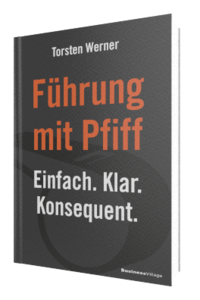 Torsten Werner
Führung mit Pfiff
Einfach. Klar. Konsequent. 
1. Auflage BusinessVillage 2021
ca. 224 SeitenISBN-Buch	 978-3-86980-585-6		26,95 Euro
ISBN-PDF	 978-3-86980-586-3		19,95 Euro
ISBN-EPUB	 978-3-86980-587-0		19,95 Euro
Pressematerialien: 
http://www.businessvillage.de/presse-1121Die Geschwindigkeit, Komplexität und Ambiguität aller Aufgaben, die Digitalisierung und der Fachkräftemangel führen in vielen Führungsetagen zu hoher Unklarheit und maximalem Stress. Dadurch geht Führungskräften oft der Blick fürs Wesentliche verloren. Werners Buch zeigt, wie Führungskräfte den Überblick behalten und die Kontrolle zurückgewinnen: Durch das Verschmelzen von Klarheit und Konsequenz zu einem Prinzip entsteht sofort eine grundsätzliche Ordnung. Eine Ordnung, die es ermöglicht, die wirklich wichtigen Aufgaben zu identifizieren und stets den Überblick zu behalten.Anhand seiner Erfahrungen als Fußballschiedsrichter illustriert er die Leistungsfähigkeit dieses Prinzips und überträgt es auf den Führungsalltag. Ganz ohne komplizierte Theorien zeigt er einfache und vor allem praktikable Lösungsansätze für alle Hierarchieebenen. Führung mit Pfiff ist einfach, klar und konsequent.Der AutorTorsten Werner steht für „Einfach, klar und konsequent Wirkung erzielen!“. Und sein Ansatz kommt nicht von ungefähr: Wie bedeutend Klarheit und Konsequenz sind, konnte er als Feuerwehrmann und Fußballschiedsrichter immer wieder erleben. Der Diplom-Verwaltungswirt ist ausgebildeter Mediator, Psychologischer Berater und Mentaltrainer. Heute verhilft er Führungskräften mit seinen Vorträgen, Coachings und Seminaren zu mehr Schaffenskraft. Dabei überzeugt Werner selbst Nicht-Fußballer mit seinen Führungsbeispielen aus diesem Sport. 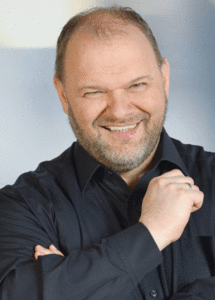 »www.torsten-werner.netÜber BusinessVillageBusinessVillage ist der Verlag für die Wirtschaft. Unsere Themen sind Beruf & Karriere, Innovation & Digitalisierung, Management & Führung, Kommunikation & Rhetorik und Marketing & PR. Unsere Bücher liefern Ideen für ein neues Management und selbstbestimmtes Leben. BusinessVillage macht Lust auf Veränderung und zeigt, was geht. Update your Knowledge!PresseanfragenSie haben Interesse an honorarfreien Fachbeiträgen oder Interviews mit unseren Autoren? Gerne stellen wir Ihnen einen Kontakt her. Auf Anfrage erhalten Sie auch Besprechungsexemplare, Verlosungsexemplare, Produktabbildungen und Textauszüge. BusinessVillage GmbH
Jens Grübner
Reinhäuser Landstraße 22  
37083 GöttingenE-Mail: redaktion@businessvillage.de
Tel: +49 (551) 20 99 104
Fax: +49 (551) 20 99 105